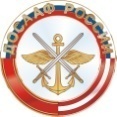 	Профессиональное образовательное учреждение «Ивантеевская школа Регионального отделения Общероссийской общественно-государственной организации «Добровольное общество содействия армии, авиации и флоту России» Московской областиПРИКАЗ     01 июня 2022                                                                                                                    № 18 ИвантеевкаО прейскуранте цен на обучение по программам профессиональной подготовки водителей транспортных средств категории «А», «В» и «С» в учебных группах с 01.06.2022г.      В целях повышения конкурентной привлекательности автошколы в вопросах подготовки специалистов категории массовых технических профессий,      П Р И К А З Ы В А Ю: установить следующею стоимость на обучение в размере:В стоимость обучения включена теоретическая и практическая часть обучения, организованная сдача экзамена в ГИБДД.Примечание: Скидки на обучение предоставляются льготным категориям граждан, на основании Положения «О размерах и порядке предоставления скидок на оплату обучения».Начальник ПОУ «Ивантеевская школаРО ДОСААФ России МО».                                                                            Васильев А.Н.Наименование услугиЦенаОбучение на категорию «А» с механической трансмиссией15.000 рублейОбучение на категорию «В» с механической трансмиссией38.000 рублейОбучение на категорию «В» с автоматической трансмиссией38.000 рублейОбучение на категорию «В» с автоматической и механической трансмиссией учащихся из Московского политехнического университета, на основании соглашения о взаимодействии и протокола согласования цены.30.000 рублейОбучение на категорию «С» с механической трансмиссией45.000 рублейОбучение на категорию «ВС»55.000 рублейПереподготовка с категории «С» на категорию «В»20.000 рублейПереподготовка с категории «В» на категорию «С»22.000 рублей